Тренировка № 1 (ПОНЕДЕЛЬНИК)Теория2 судья (месторасположение, полномочия, обязанности. Переназначение нового либеро.Ситуационная задача: Между партиями член команды А получил замечание за грубое поведение от первого судьи. Команда А должна была подавать первой в следующей партии. Что должно последовать далее?Найти ответы на вопросы (Написать от руки, сфотографировать и скинуть на проверку Шереметьеву Аркадию Игоревичу вконтакте).Тренировка № 2(ВТОРНИК)ПрактикаТренировка № 3(ЧЕТВЕРГ)ТеорияКапитан, права и обязанности капитана.Требования к поведению, неправильное поведение и санкции за него.Ситуационная задача: После первого удара команды мяч перелетел через сетку за антенной. Связующий побежал за мячом в свободную зону соперника, чтобы вернуть его обратно, но мяч поле- тел по направлению к сетке над площадкой соперника.Найти ответы на вопросы (Написать от руки, сфотографировать и скинуть на проверку Шереметьеву Аркадию Игоревичу вконтакте).Тренировка № 4(ПЯТНИЦА)ПрактикаТренировка № 5(СУББОТА)№ упр.ВремяОписание115 мин.Бег на месте с подъемом колен Упражнения для шеи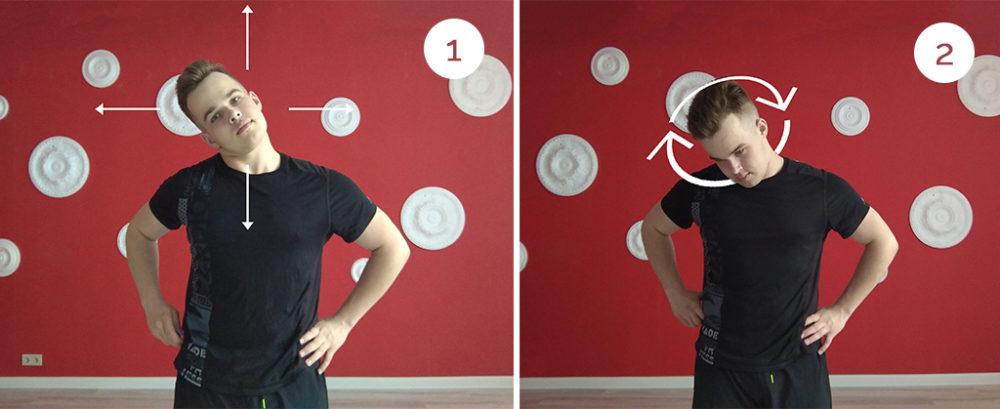 -Наклоны головы вперед-назад, влево и вправоУпражнение выполняйте с опущенными плечами.-Круговые вращения головойНачните с маленькой амплитуды и постепенно её увеличивайте.Упражнения для плечевого сустава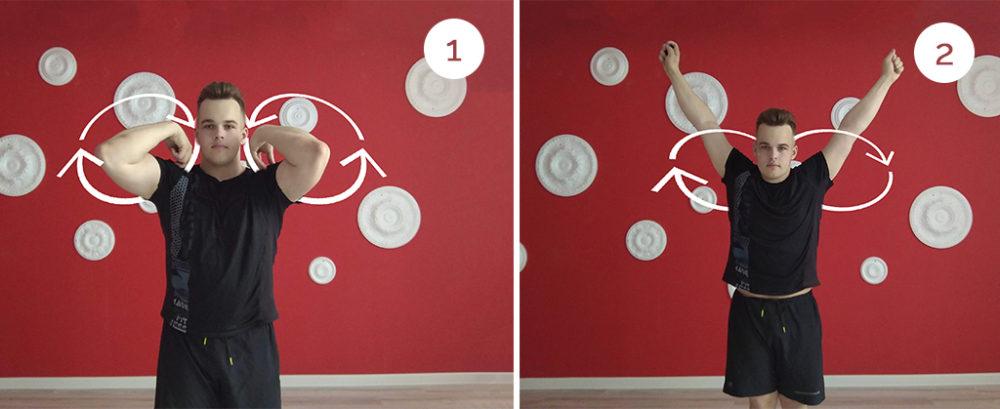 -Круговые вращения согнутыми рукамиВ этом упражнении пальцы прижаты к плечам.-Круговые вращения рукамиНачните с маленькой амплитуды и постепенно увеличивайте диапазон движений.Упражнения для локтевого сустава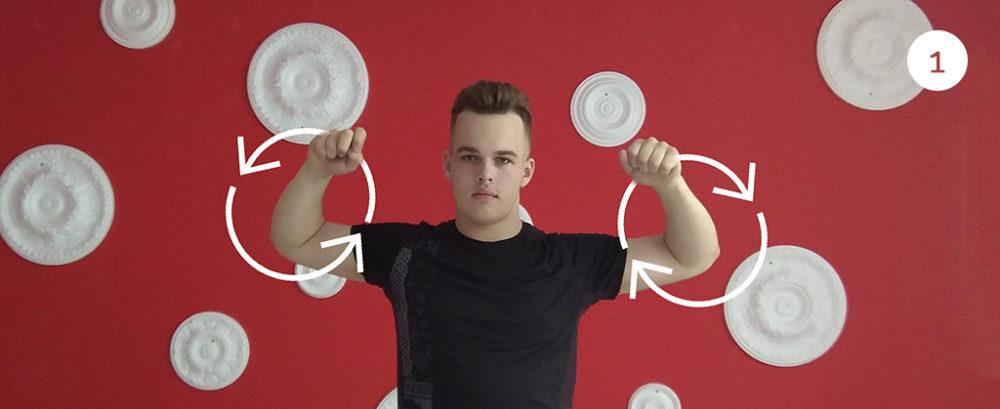 -Круговые вращения предплечьямиРуки расставлены в стороны.Упражнения для лучезапястного сустава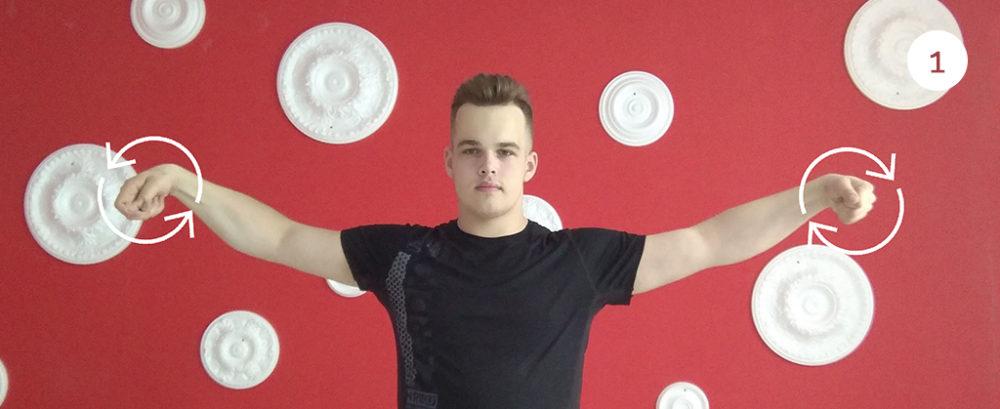 -Круговые вращения кистямиРуки расставлены в стороны.Упражнения для поясничного отдела позвоночника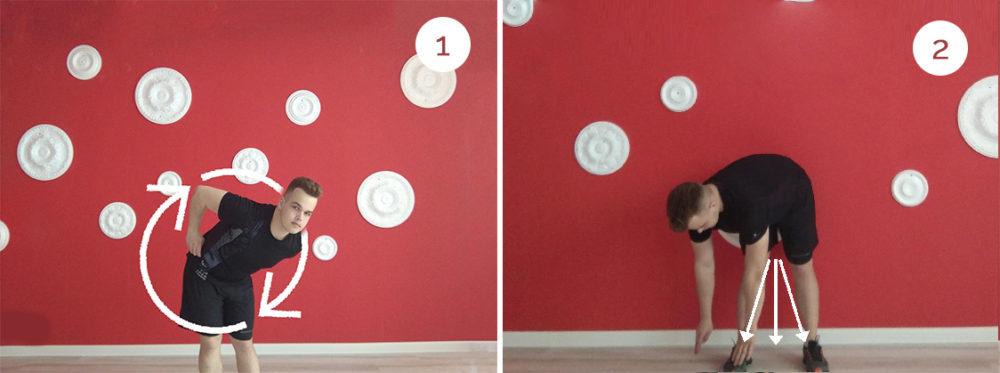 -Круговые вращения туловищемВыполняйте упражнение в доступной амплитуде. Руки можно поставить на пояс или держать в замке на уровне груди.-Наклоны туловища к левой ноге, к середине и к правой.Ноги должны быть прямыми.Упражнения для тазобедренного сустава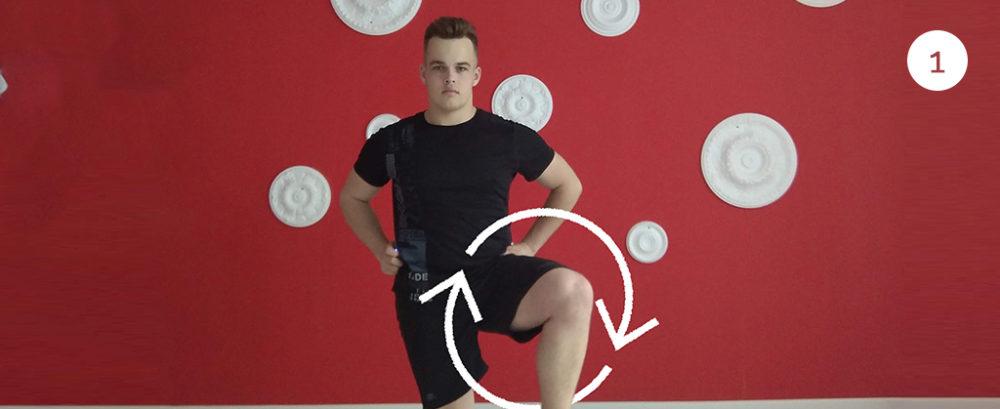 -Круговые вращения согнутой ногойВ движение включайте только тазобедренный сустав. Выполняйте упражнение в такой амплитуде, чтобы таз оставался на месте. Можно опереться о стену, если сложно держать равновесие.Упражнения для коленного сустава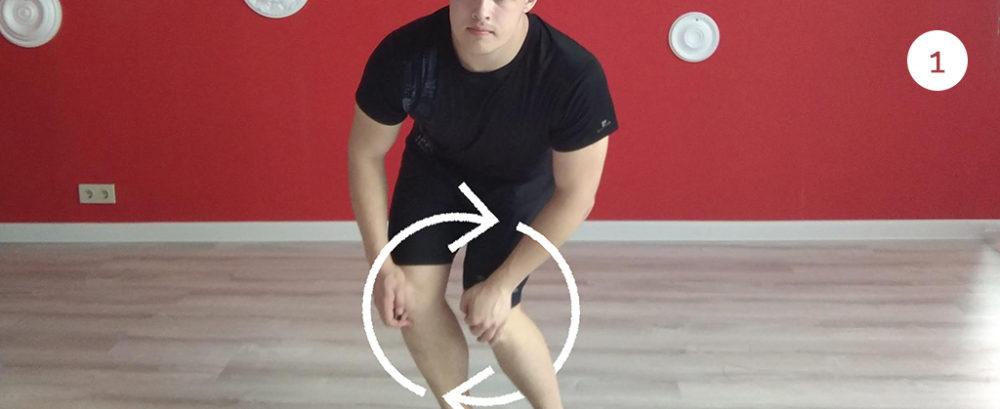 Круговые вращения коленамиРуки находится на коленях.Упражнения для голеностопного сустава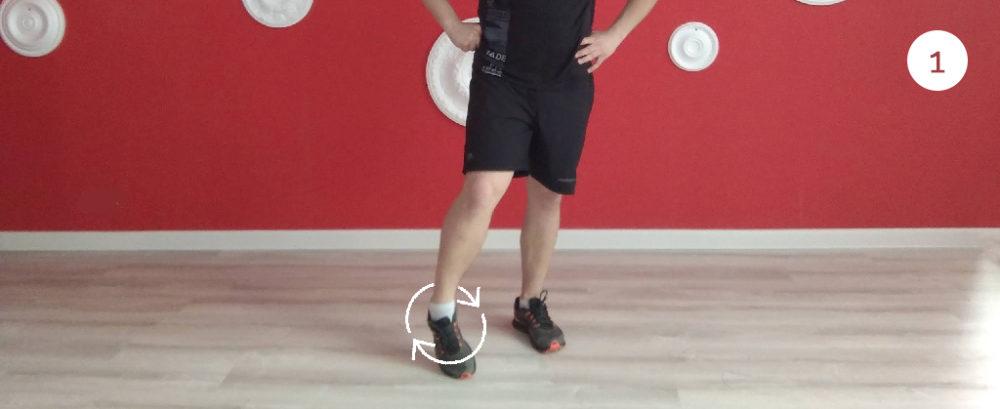 Круговые вращения стопойВыполняйте упражнение в максимальной амплитуде.20 отжиманий узким хватом с колен, 20 пресс, 20 выпадов правой и левой ногой. 220 мин.Комплекс упражнений 60/18.Скачивайте приложение Табата Таймер и настраиваете таким образом:Подготовка 10Работа 60Отдых 0Циклы 18 Сеты 1Отдых между сетами 0Успокоиться 0И нажимаете СтартВыполняете 3 упражнения максимально быстро. Если сделали за 45 сек. То 15 отдыхаете, если сделали за 30 сек. То отдыхаете 30.1 упражнение выполняете 5 раз.Отжимания с колен 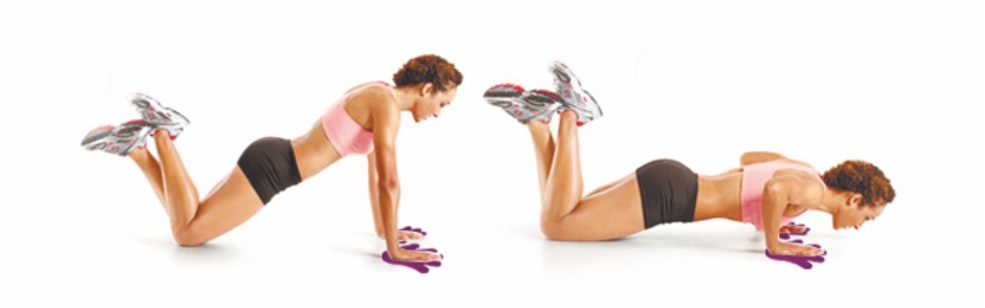 2 упражнение выполняете 8 раз.Поднимание таза из положения лежа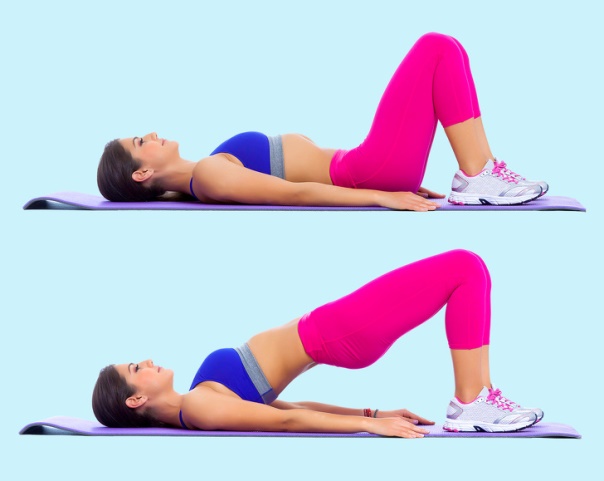 3 упражнение выполняете 6 раз.Книжка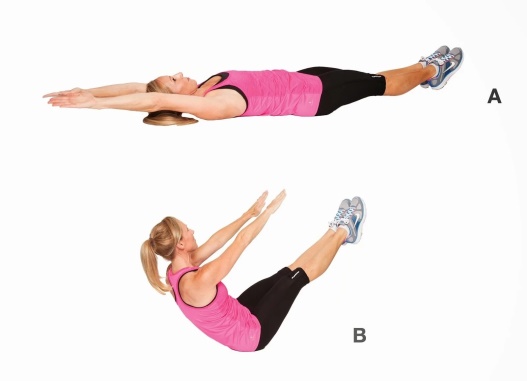 Все 3 упражнения выполняйте 18 циклов2 ЦИКЛА СНИМАЕТЕ НА ВИДЕО И ОТПРАВЛЯЕТЕ МНЕ ВКОНТАКТЕ!!!!!3100 раз150 раз15 раз сесть и лечь 150 раз150 раз50 раз50 раз50 раз50 разПо 50 раз.100 раз100 раз200 раз50 раз50 раз100 раз100 разВсе упражнения выполняйте, считая максимальную серию.Передача сверху над собой в положении лежа на спине.20 ПЕРЕДАЧ ВЫПОЛНЯЕМ НА КАМЕРУ И ОТПРАВЛЯЕМ ВИДЕО МНЕ ВКОНТАКТЕПередача сверху над собой в положении сидя.Ложимся на спину ногами к стене. Выполняя передачу сверху над собой, медленно поднимает туловище в сидячее положение. В положении сидя без потери мяча выполняем одну передачу в стену и продолжаем делать передачи над собой при этом медленно ложимся обратно. Передача сверху в стену в положении сидя.Передача сверху чередую передачи над собой и в стену в положении стоя.Передача сверху в стену из положения выпад на правую ногу.Передача сверху в стену из положения выпад на левую ногу.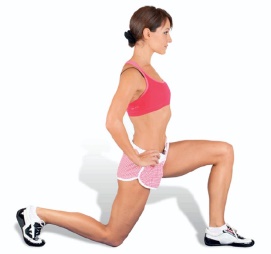 Передача сверху в стену из положения стоя на коленях.Передача сверху в стену из положения стоя на коленях при этом поочередно ставим вперед на ступню левую и правую ногу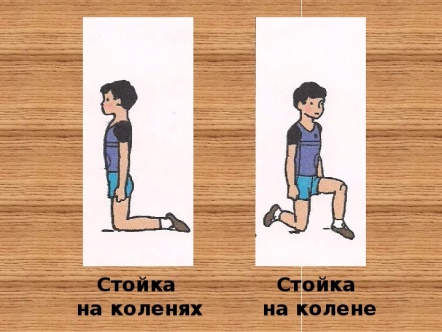 Передача сверху в стену правой рукой и левой рукой 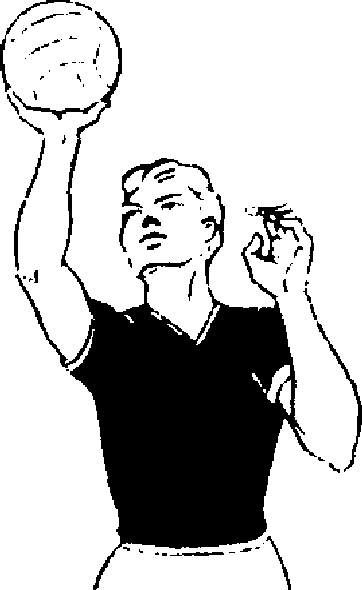  Передача снизу над собой в положении сидя.20 ПЕРЕДАЧ ВЫПОЛНЯЕМ НА КАМЕРУ И ОТПРАВЛЯЕМ ВИДЕО МНЕ ВКОНТАКТЕПередача снизу над собой в положении стоя.Передача снизу в стену в положении стоя.Передача снизу над собой правой рукой в положении стоя.Передача снизу над собой левой рукой в положении стоя.Передача снизу над собой, чередуя правую и левую руку в положении стоя.Передача снизу в стену, чередуя правую и левую руку в положении стоя.1 мин.Стойка на локтях 1 мин.Поднимание рук и ног в положении лежа на животе 20 раз.Книжка 30 раз.Отжимания узким хватом с колен 30 раз.15 подтягиваний если есть турник№ упр.ВремяОписание115 мин.Ходьба на месте с подъемом колен Повороты головыВращение плечамиВращение локтямиВращение рукамиВращение запястьямиВращение тазомВращение ногамиВращение коленямиВращение голеностопа20 отжиманий, 20 пресс, 20 приседаний Растяжка: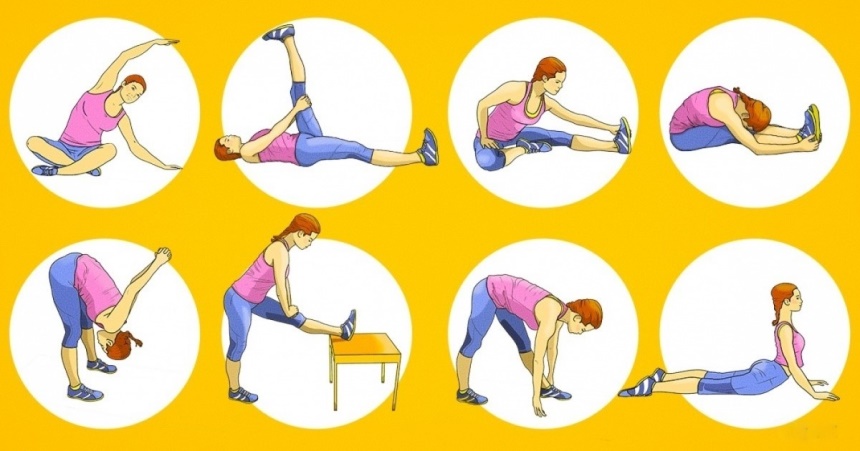 220 мин.Комплекс упражнений 30/10.Скачивайте приложение Табата Таймер и настраиваете таким образом:Подготовка 10Работа 30Отдых 10Циклы 8 Сеты 4Отдых между сетами 40Успокоиться 0И нажимаете Старт Выполняете каждое упражнение в среднем темпе по 30 секунд 8 раз, отдых между повторениями 10 сек. Прыжки с разведением рук и ног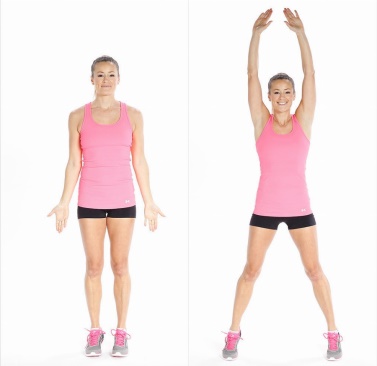 Удар ногой вперед назад (по 4 подхода на каждую сторону)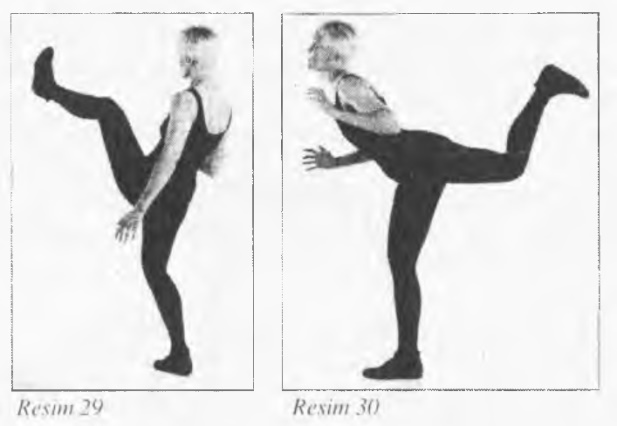 Боковые прыжки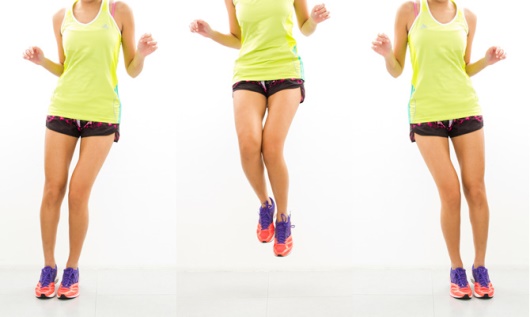 Повороты в планке на локтях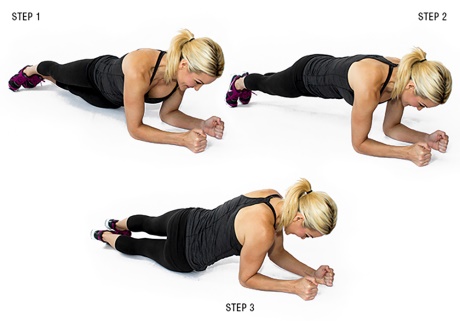 2 ЦИКЛА СНИМАЕТЕ НА ВИДЕО И ОТПРАВЛЯЕТЕ МНЕ ВКОНТАКТЕ!!!!!3100 раз200 раз20 раз сесть и лечь 100 раз100 раз50 раз50 раз50 раз50 разПо 50 раз.100 раз100 раз200 раз50 раз50 раз100 раз100 разВсе упражнения выполняйте, считая максимальную серию.Передача сверху над собой в положении лежа на спине.Передача сверху над собой в положении сидя.20 ПЕРЕДАЧ ВЫПОЛНЯЕМ НА КАМЕРУ И ОТПРАВЛЯЕМ ВИДЕО МНЕ ВКОНТАКТЕЛожимся на спину ногами к стене. Выполняя передачу сверху над собой, медленно поднимает туловище в сидячее положение. В положении сидя без потери мяча выполняем одну передачу в стену и продолжаем делать передачи над собой при этом медленно ложимся обратно. Передача сверху в стену в положении сидя.Передача сверху чередую передачи над собой и в стену в положении стоя.Передача сверху в стену из положения выпад на правую ногу.Передача сверху в стену из положения выпад на левую ногу.Передача сверху в стену из положения стоя на коленях.Передача сверху в стену из положения стоя на коленях при этом поочередно ставим вперед на ступню левую и правую ногуПередача сверху в стену правой рукой и левой рукой  Передача снизу над собой в положении сидя.Передача снизу над собой в положении стоя.20 ПЕРЕДАЧ ВЫПОЛНЯЕМ НА КАМЕРУ И ОТПРАВЛЯЕМ ВИДЕО МНЕ ВКОНТАКТЕПередача снизу в стену в положении стоя.Передача снизу над собой правой рукой в положении стоя.Передача снизу над собой левой рукой в положении стоя.Передача снизу над собой, чередуя правую и левую руку в положении стоя.Передача снизу в стену, чередуя правую и левую руку в положении стоя.1 мин.Стойка на локтях 1 мин.Поднимание рук и ног в положении лежа на животе 20 раз.Книжка 30 раз.Отжимания узким хватом с колен 30 раз.15 подтягиваний если есть турник№ упр.ВремяОписание115 мин.Ходьба на месте с подъемом колен Повороты головыВращение плечамиВращение локтямиВращение рукамиВращение запястьямиВращение тазомВращение ногамиВращение коленямиВращение голеностопа20 отжиманий, 20 пресс, 20 приседаний Растяжка:220 мин.Комплекс упражнений 60/18.Скачивайте приложение Табата Таймер и настраиваете таким образом:Подготовка 10Работа 60Отдых 0Циклы 18 Сеты 1Отдых между сетами 0Успокоиться 0И нажимаете Старт Выполняете 3 упражнения максимально быстро. Если сделали за 45 сек. То 15 отдыхаете, если сделали за 30 сек. То отдыхаете 30.1 упражнение выполняете 10 раз.Подъем ног в планке по 4 раз на каждую ногу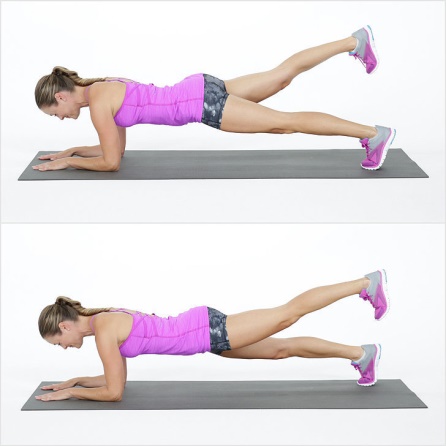 2 упражнение выполняете 4 раз.Выпады в прыжке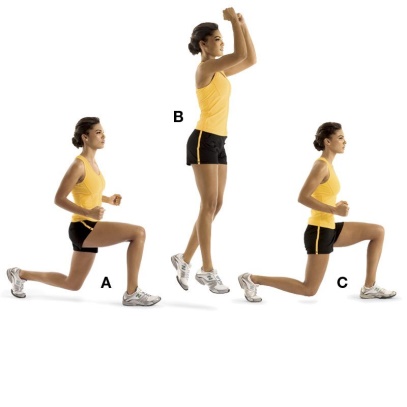 3 упражнение выполняете 6 раз.Прыжки на 180 градусов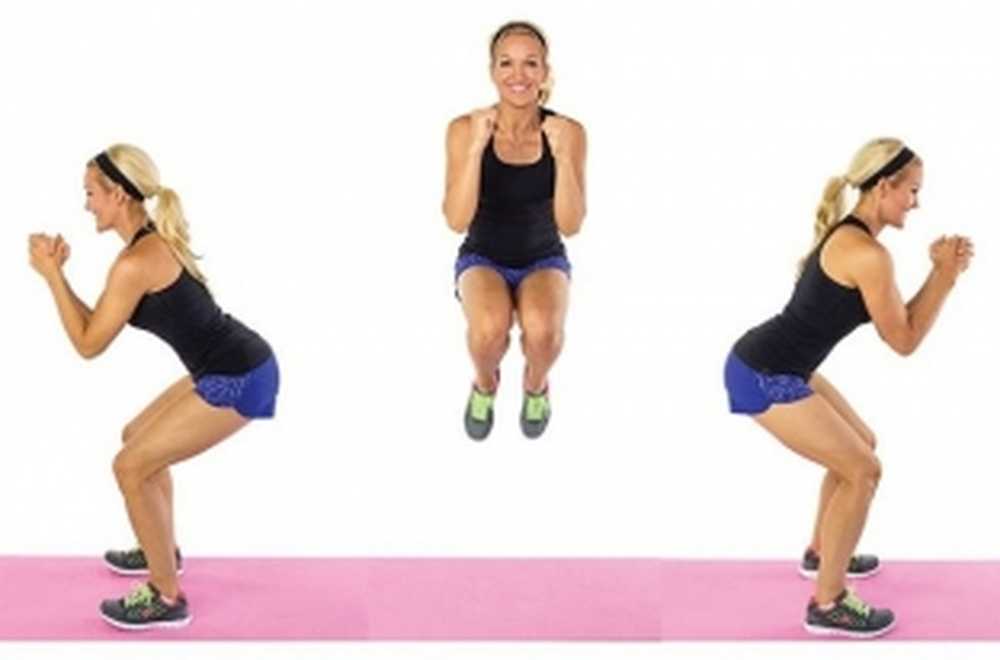 Все 3 упражнения выполняйте 20 циклов3100 раз150 раз15 раз сесть и лечь 150 раз150 раз50 раз50 раз50 раз50 разПо 50 раз.100 раз100 раз200 раз50 раз50 раз100 раз100 разВсе упражнения выполняйте, считая максимальную серию.Передача сверху над собой в положении лежа на спине.Передача сверху над собой в положении сидя.Ложимся на спину ногами к стене. Выполняя передачу сверху над собой, медленно поднимает туловище в сидячее положение. В положении сидя без потери мяча выполняем одну передачу в стену и продолжаем делать передачи над собой при этом медленно ложимся обратно. ВЫПОЛНЯЕМ 5 РАЗ НА КАМЕРУ И ОТПРАВЛЯЕМ ВИДЕО МНЕ ВКОНТАКТЕПередача сверху в стену в положении сидя.Передача сверху чередую передачи над собой и в стену в положении стоя.Передача сверху в стену из положения выпад на правую ногу.Передача сверху в стену из положения выпад на левую ногу.Передача сверху в стену из положения стоя на коленях.Передача сверху в стену из положения стоя на коленях при этом поочередно ставим вперед на ступню левую и правую ногуПередача сверху в стену правой рукой и левой рукой  Передача снизу над собой в положении сидя.Передача снизу над собой в положении стоя.Передача снизу в стену в положении стоя.20 ПЕРЕДАЧ ВЫПОЛНЯЕМ НА КАМЕРУ И ОТПРАВЛЯЕМ ВИДЕО МНЕ ВКОНТАКТЕПередача снизу над собой правой рукой в положении стоя.Передача снизу над собой левой рукой в положении стоя.Передача снизу над собой, чередуя правую и левую руку в положении стоя.Передача снизу в стену, чередуя правую и левую руку в положении стоя.1 мин.Стойка на локтях 1 мин.Поднимание рук и ног в положении лежа на животе 20 раз.Книжка 30 раз.Отжимания узким хватом с колен 30 раз.15 подтягиваний если есть турник